The Croft Primary School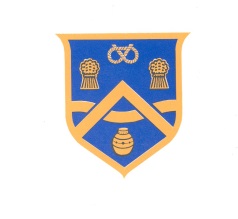 Swimming Performance DataYear 6 2017-18Performance Indicator% of PupilsSwim competently& confidently & proficiently over a distance of 25 metres91%Use a range of strokes effectively81%Perform safe self rescue55%